Future Tense Cheat Sheet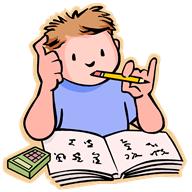 